Об утверждении квалификационных требований к уровню профессионального образования, стажу муниципальной службы или стажу работы по специальности, профессиональным знаниям и навыкам, необходимым для исполнения должностных обязанностей муниципальных служащих в Администрации Большелогского сельского поселения и её отраслевых (функциональных) органахВ соответствии со статьей 5 Областного закона от 9 октября 2007 года № 786-ЗС «О муниципальной службе в Ростовской области»,  Уставом муниципального образования «Большелогского сельского поселения», в целях обеспечения эффективного подбора квалифицированных кадров на должности муниципальной службы муниципального образования «Большелогского сельского поселения», - ПОСТАНОВЛЯЮ:1.	Утвердить квалификационные требования к уровню профессионального образования, стажу муниципальной службы или стажу работы по специальности, профессиональным знаниям и навыкам, необходимым для исполнения должностных обязанностей муниципальных служащих в Администрации Большелогского сельского поселения и её отраслевых (функциональных) органах, согласно приложению.2.	Постановление подлежит обнародованию путем развешивания на информационных стендах  во всех населенных пунктах.3.	Контроль за исполнением постановления возложить  на заместителя главы Большелогского сельского поселения Сидоркину О.В.Постановление вносит:Сидоркина О.В.Приложение к постановлению Администрации Большелогского сельского поселенияот  _________г.  №___ Квалификационные требования к уровню профессионального образования, стажу муниципальной службы или стажу работы по специальности, профессиональным знаниям и навыкам, необходимым для исполнения должностных обязанностей муниципальных служащих в Администрации Большелогского сельского поселения и её отраслевых (функциональных) органах1)	Для замещения высших должностей муниципальной службы, предъявляются следующие требования:а)	Высшее профессиональное образование.б)	Стаж муниципальной службы и (или) государственной гражданской службы (государственных служб иных видов) не менее пяти лет либо стаж работы по специальности не менее шести лет.в)	Знание Конституции Российской Федерации, федеральных законов, иных нормативных правовых актов Российской Федерации, Устава Ростовской области и законов Ростовской области, иных нормативных правовых актов Ростовской области, муниципальных нормативных правовых актов, регулирующих соответствующую сферу деятельности, основ управления и организации труда и делопроизводства, порядка и условий прохождения муниципальной службы, норм делового общения, правил внутреннего трудового распорядка, порядка работы с информацией, составляющей государственную и служебную тайну.г)	Профессиональные навыки руководства подчиненными структурными подразделениями, оперативного принятия и реализации управленческих решений, взаимодействия с государственными органами, органами местного самоуправления и иными организациями, нормотворческой деятельности, планирования работы, контроля, анализа и прогнозирования последствий принимаемых решений, стимулирования достижения результатов, ведения деловых переговоров, публичного выступления, учета мнения коллег и подчиненных, подбора и расстановки кадров, делегирования полномочий, пользования оргтехникой и программными продуктами, систематического повышения профессиональных знаний, редактирования документации, своевременного выявления и разрешения проблемных ситуаций, приводящих к конфликту интересов.2)	Для замещения главных должностей муниципальной службы, предъявляются следующие требования:а)	Высшее профессиональное образование.б)	Стаж муниципальной службы и (или) государственной гражданской службы (государственных служб иных видов) не менее трех лет либо стаж работы по специальности не менее четырех лет.в)	Знание Конституции Российской Федерации, федеральных законов, иных нормативных правовых актов Российской Федерации, Устава Ростовской области и законов Ростовской области, муниципальных нормативных правовых актов, регулирующих соответствующую сферу деятельности, основ управления и организации труда, порядка и условий прохождения муниципальной службы, норм делового общения, правил внутреннего трудового распорядка, основ делопроизводства.г)	Профессиональные навыки руководства подчиненными структурными подразделениями, выполнения поставленных руководителем задач, оперативной реализации управленческих решений, ведения деловых переговоров, взаимодействия с государственными органами, органами местного самоуправления и иными организациями, планирования работы, пользования оргтехникой и программными продуктами, систематического повышения профессиональных знаний, качественной подготовки соответствующих документов.3)	Для замещения ведущих должностей муниципальной службы, предъявляются следующие требования:а)	Высшее профессиональное образование.б)	Стаж муниципальной службы и (или) государственной гражданской службы (государственных служб иных видов) не менее двух лет либо стаж работы по специальности не менее трёх лет.в).	Знание Конституции Российской Федерации, федеральных законов, иных нормативных правовых актов Российской Федерации, Устава Ростовской области и законов Ростовской области, иных нормативных правовых актов Ростовской области, муниципальных нормативных правовых актов, регулирующих соответствующую сферу деятельности, основ управления и организации труда, порядка и условий прохождения муниципальной службы, норм делового общения, правил внутреннего трудового распорядка, основ делопроизводства.г)	Профессиональные навыки работы в сфере, соответствующей направлению деятельности структурного подразделения, подготовки проектов муниципальных правовых актов, выполнения поручений непосредственного руководителя, взаимодействия с государственными органами, органами местного самоуправления и иными организациями, эффективного планирования рабочего (служебного) времени, анализа и прогнозирования деятельности в порученной сфере, использования опыта и мнения коллег, пользования оргтехникой и программными продуктами.4)	Для замещения старших должностей муниципальной службы, предъявляются следующие требования:а)	Высшее профессиональное образование.6)	Знание Конституции Российской Федерации, Устава Ростовской области, правовых актов, выполнения поручении непосредственного руководителя, эффективного планирования рабочего (служебного) времени, использования опыта и мнения коллег, пользования оргтехникой и программными продуктами.5)	Для замещения младших должностей муниципальной службы, предъявляются следующие требования:а)	Высшее или среднее профессиональное образование.б)	Знание Конституции Российской Федерации, Устава Ростовской области, устава муниципального образования, а также нормативных правовых актов и служебных документов, регулирующих соответствующую сферу деятельности, порядка и условий прохождения муниципальной службы, норм делового общения, правил внутреннего трудового распорядка, основ делопроизводства.в)	Профессиональные навыки реализации управленческих решений, исполнительской дисциплины, пользования оргтехникой и программными продуктами, подготовки деловой корреспонденции.Заместитель Главы Администрации                                             О.В.Сидоркина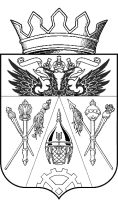 АДМИНИСТРАЦИЯ  БОЛЬШЕЛОГСКОГО СЕЛЬСКОГО ПОСЕЛЕНИЯПОСТАНОВЛЕНИЕАДМИНИСТРАЦИЯ  БОЛЬШЕЛОГСКОГО СЕЛЬСКОГО ПОСЕЛЕНИЯПОСТАНОВЛЕНИЕАДМИНИСТРАЦИЯ  БОЛЬШЕЛОГСКОГО СЕЛЬСКОГО ПОСЕЛЕНИЯПОСТАНОВЛЕНИЕАДМИНИСТРАЦИЯ  БОЛЬШЕЛОГСКОГО СЕЛЬСКОГО ПОСЕЛЕНИЯПОСТАНОВЛЕНИЕАДМИНИСТРАЦИЯ  БОЛЬШЕЛОГСКОГО СЕЛЬСКОГО ПОСЕЛЕНИЯПОСТАНОВЛЕНИЕАДМИНИСТРАЦИЯ  БОЛЬШЕЛОГСКОГО СЕЛЬСКОГО ПОСЕЛЕНИЯПОСТАНОВЛЕНИЕ14.01...2013 г.№01х. Большой Логх. Большой Логх. Большой Логх. Большой Логх. Большой Логх. Большой ЛогГлава Большелогского                                   В.А.Еременкосельского поселения                                         